州医学乙级重点学科 学科带头人简介姓名：陈华职称：主任医师主要工作和研究经历：毕业于重庆医科大学儿科系，从事外科临床工作33年。现任凉山州第一人民医院小儿外科主任。对于小儿外科疾病的诊治有丰富经验。主导建立凉山州小儿外科医疗质量控制中心，主导建立凉山州第一人民医院小儿外科。核心期刊发表多篇论文。学术团体任职情况：曾任四川省医学会小儿外科专业委员会委员、常务委员。四川省医师协会小儿外科分会常委。凉山州小儿外科医疗质量控制中心业务主任。四川省小儿外科医疗质量控制中心专家组成员。工作照：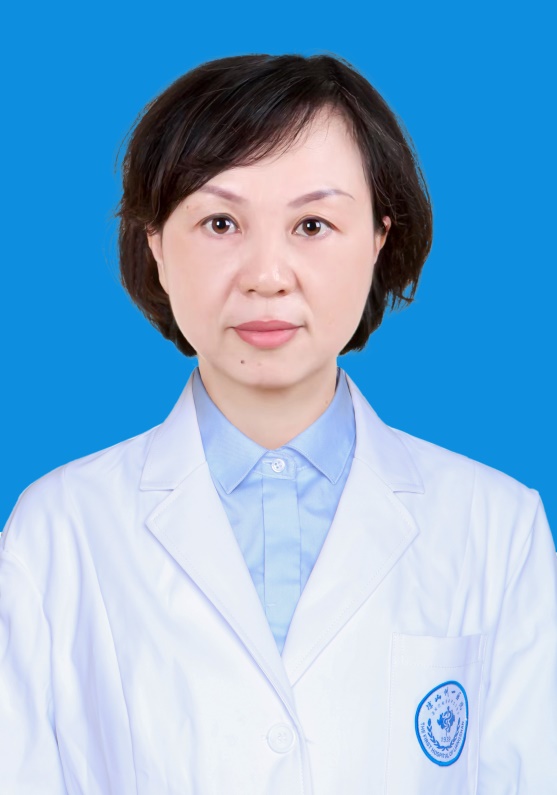 